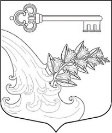 АДМИНИСТРАЦИЯ УЛЬЯНОВСКОГО ГОРОДСКОГО ПОСЕЛЕНИЯ ТОСНЕНСКОГО РАЙОНА ЛЕНИНГРАДСКОЙ ОБЛАСТИПОСТАНОВЛЕНИЕО внесении изменений в постановлениеадминистрации Ульяновского городскогопоселения Тосненского районаЛенинградской области от 04.04.2016 года№ 100 «Об утверждении порядка осуществления полномочий по внутреннему муниципальному финансовому контролю и контролю в сфере закупок товаров, работ, услуг для обеспечения муниципальных нужд муниципального образования Ульяновское городское поселениеТосненского района Ленинградской области» В соответствии с приказом Федерального казначейства Российской Федерации от 12.03.2018 №14н,  статьей 269.2 Бюджетного кодекса Российской Федерации, частью 8 статьи 99 Федерального закона от 05.04.2013 № 44-ФЗ «О контрактной системе в сфере закупок товаров, работ, услуг для обеспечения государственных и муниципальных нужд»ПОСТАНОВЛЯЮ:Внести в постановление администрации от 04.04.2016 №100  «Об утверждении порядка осуществления полномочий по внутреннему муниципальному финансовому контролю и контролю  в сфере закупок товаров, работ, услуг для обеспечения муниципальных нужд  муниципального образования Ульяновское городское поселение следующие изменения: Порядок осуществления полномочий по внутреннему муниципальному финансовому контролю и контролю в сфере закупок товаров, работ, услуг для обеспечения муниципальных нужд Ульяновское городское поселение Тосненского района изложить в новой редакции согласно Приложению №1 к настоящему постановлению.Опубликовать настоящее постановление в информационной сети «ЛЕНОБЛИНФОРМ» и на официальном сайте администрации Ульяновского городского поселения Тосненского района Ленинградской области в информационно-телекоммуникационной сети «Интернет».Настоящее постановление вступает в силу с момента официального опубликования.Контроль за исполнением настоящего постановления оставляю за собой.Глава администрации	                                                                К.И. Камалетдинов21.05.2018№131